Sarbanam ShikshyalayaGokarneshwor-06, Jorpati, KathmanduThird Terminal Examination-2079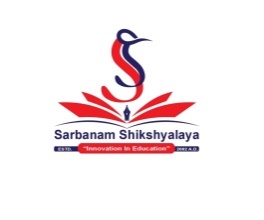 Class: 7                                                                                                   	Subject: C. Math                                                                                       F.M=100			               					 P.M=40                                                                                                         Time:2 hrs 30min				Group'A' [5x4=20]1. Find the H.C.F. of the following: 					[2x2=4]a. 16 and 20				b. 24 and 282. Define the following:							[2x2=4]a. Equal sets				b. Empty sets3. Find the cardinal numbers of the following sets: 			[2x2=4]a. x= ab. y=4. Solve the following: 							[2x2=4]a. (x5y3)2 				b. x5y3x3y25. Find the square of the following: 					[2x2=4]a. 13					b. 15				Group'B' [3x10=30]6. Solve the following: 							[5X2=10]A. Find the profit or loss in each of the following: 			[2x2=4]i. C.P. = Rs. 400, S.P. =Rs. 450ii. C.P.= Rs. 500, S.P. = Rs. 400B. Solve the following: 							[2x3=6]i. 14.715+15.253ii. 24.987-12.235iii. Find the complementary angle of 50.7. Solve the following							[5x2=10]a. Find the value of x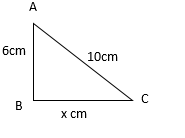 b. Simplify: 20-c. Draw a neat diagram of a cylinder.d. Construct an angle of 60 by using compass. e. Find the cube of 7. 8. Solve the following: 							[5x2=10]a. Find the perimeter of rectangle whose adjacent sides are 5.2cm, and 4.8cm.b. Find the circumference of circle whose radius is 7cm.c. Simplify: x5y2  x3y3.d. Find the value of x.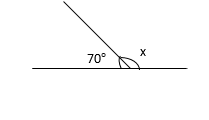 e. List all the possible subsets of set A=.Group'C'	[2x3+3x3=15]9. Solve te following:							 [2x3=6]a. Rochak bought a radio at Rs. 2800 and sold it at Rs. 3200. What is the profit percent?b. If 50 litre of petrol costs Rs. 2000, then what will be the cost of 18 litre petrol?10. Solve the following: 						[3x3=9]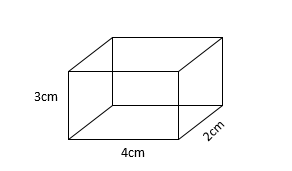 a. Find the T.S.A of the given solids: b. Construct a ABC in which; AB=5cm, BC=6cm and angle B=60. c. If U= , A=, then represent set 'A' in venn-diagram. 11. Class Test								[10]12. Handwriting							[5]13. Discipline								[5]14. Classwork/H.W							[5]15. Oral								[5]16. Regularity								[5]Sarbanam ShikshyalayaGokarneshwor-06, Jorpati, KathmanduThird Terminal Examination-2079Class: 7                                                                                                     F.M=50Subject: Computer                                                           		 P.M=20                    Time:1 hrs 15 min1.Fill in the blanks.                       			 (5x0.5=2.5)
a. ........... is founder of facebook.
b.The quality of printer is measured in ........... .
c. .............was the memory component of 3rd generation of computer.
d. ........ can contain multiple smaller networks such as MANs and LANs.
e.A.......... page is the initial or starting page of website  or browser.
2.Write true or false.                      			 (5x0.5=2.5)
a.The internet is also known as network of networks.
b.A network topology refers to layout of network.
c.Growth of internet is increasing volume of cybercrime.
d.Stealth virus hide itself everytime program scanner is run.
e.`Me at the zoo´ is first youtube video.
3.Choose the correct answer.        			(5x0.5=2.5)
a. Cybercrime is.....
     i) criminal activity   ii) internet     iii) Hard disk
b. Which one is output hardware?
     i) keyboard		 ii) Mouse    iii) speaker
c. Which program detects virus?
     i) windows10   ii) Virus    		iii) Antivirus
d. Which is networking topology?
     i) CPU     		ii) LAN    	 iii) star
e. Speedometer is ........computer.
     i) Analog  		   ii) digital 	  iii) Hybrid
4.Write full forms of:           			            (5x0.5=2.5)
a. WAN
b. WWW
c. ASCC
d. ISP
e. ICT
5. Answer the following questions. 			 (5x2=10)
a. Define computer network.
b. What is booting?
c. What is computer virus?
d. What is computer ethics?
e. What is web browser?
6. Write short notes on:                   			(2x2.5=5)      a. LAN            b. Animation
7. Differentiate between.                  			(2x2.5=5)   a. Bus topology and Ring topology.
b. Analog and digital computers.
8. Make figures of:                           			  (2x2.5=5)
a. Pascaline  b. computer system
9. Class test            				             (5)
10. Discipline         						  (2)
11. Assignment       					 (2)
12. Regularity           					 (2)
13. Oral                   						  (2)
14. Handwriting     						  (2) Sarbanam ShikshyalayaGokarneshwor-06, Jorpati, KathmanduThird Terminal Examination-2079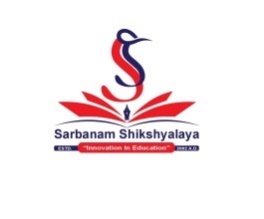 Class: 7                                                                                                     F.M=100Subject: Creative                                                          		  P.M=40                Time: 1hr.15minDictation                                                                                                   (10x0.5=5)2. Quiz (Answer in one word)            			    	(20x0.5=10)a) Which country is Taekwondo from?b) Which is the smallest continent in the world? c) Which bird is the symbol of peace?d) What does LED stand for?e) Who was the first lady pilot of Nepal?f) Who is the inventor of World Wide Web?g) What is the traditional dress of Japan?h) From which part of the butterflies taste?i) Which metal gets liquid at room temperature?j) Which is the biggest National park of Nepal?k) Who built Changu Narayan Temple?l) What is the capital city of Tibet?m) What is the currency of Japan?n) Which bird is found only in Nepal?o) In which continent rice is mostly eaten?p) Which highway is the longest highway of Nepal?q) How many years make a century?r) Who discovered cell?s) Who discovered China?t) What is the real name of Parijat?3. Write a speech on the topic of “Agriculture in Nepal”.		(5)4. Creating object. (Paper cake)                              			(15)5. Magazine. (Information on social subject)         			(5)6. Class test.                                                                 			(10)7. Class Activities.                                                      				(50)Sarbanam ShikshyalayaGokarneshwor-06, Jorpati, KathmanduThird Terminal Examination-2079Class: 7                                                                                                   	Subject: English                                                                                       F.M=75			               						P.M=30                                                                                                    Time:2 hrs 15 min1. Read the given poem and do the following activities.                  	     [10]Dark brown is the river.    Golden is the sand.  It flows along  forever,    With trees on either hand.  Green leaves a-floating,  Castles of the foam,  Boats of mine a-boating—    Where will all come home?  On goes the river    And out past the mill,  Away down the valley,    Away down the hill.  Away down the river,    A hundred miles or more,  Other little children    Shall bring my boats ashore.                                                      -Robert Louis StevensonA. Match the followings.                                                        	           [41=4]Group ‘A’                                  Group ‘B’dark                                               pastsinking                                          goescomes                                           floatingpresent                                          brightB. Answer the followings.                                                              	[31=3]a. Who is the composer of the given poem?b. What is the color of river?c. What flows along forever?C. Make sentences of the given words.                                           	 [31=3]LeavesValleyRiver2. Write the meanings of the given words.                                               [51=5]a. borrowb. bucklec. spacesuitd. toxice. raygun3. Fill in the blanks with the correct prepositions: 		       [50.5=2.5]a. _______ 20th Mayb. _______ the morningc. _______ the dawnd. _______todaye. _______ Dashain4. Add appropriate tags to the following:                                           [50.5=2.5]a. They dance fairly, ____________?b. He speaks loudly, _____________?c. Antara told a truth, ____________?d. You are looking good today, __________?e. I have been to USA, __________?5. Answer the following questions.                                                                     [5x2=10]a. When will Chanda get the results of her blood test?b. Where does the physical checkup take place?c. How many boons of life are mentioned in the story? What are they?d. When will Tara get home tomorrow? Why?e. What is the name of the new recipe that Tara saw on Today Cooking’s website?6. Translate the followings: 						[51=5]cfn' vfO k]8fsf] wfssfg 5fDg' 5}g , sfusf] kl5 bu'g]{b' M vdf gcflQg' , ;'Mvdf gdflQg' .gaif{g] d]3 uh{G5 .h:tf] dfbn aH5 , p:t} gfRg k5{ .7. Match the ‘if clause’ in column A with the ‘main clause’ in column B.         									[51=5]               A                                                                  B If you heat ice                                                        please send it to me. If she studies hard                                                 we’ll call the headmaster. If you don’t stop quarreling                                  you’ll lose your teeth soon. If you eat a lot of candy                                        she’ll pass the exam. If you find my book                                               it melts.8.  Describe the pie-chart below using the given data of monthly expenditure of  your class Father.    						  [5]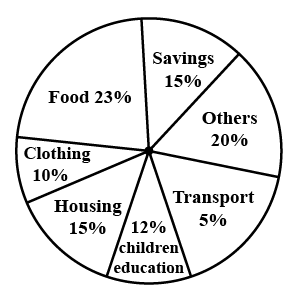 9. Write a short letter to your younger brother or sister asking him/her not to eat junk food because it is harmful to health. 				   [8]10.Complete the following dialogue with the expressions below.        	   [5] Shyam : ___________________________?Binod   : Oh, hi Shyam! I’m going to Narayanghat to meet my grandparents. ___________________?Shyam : I’m also going to see my father who works in Bharatpur Hospital.Binod  : How long do you stay there? _____________________________.Shyam : I am not preety sure. I  may stay there for five days.Binod  : Fine then. _____________________________.Shyam : OK. BYE! Safe journey!Binod  : ________________________.11. Read the following passage and do the following activities.                    [7]We sat down in the living room and Granny made us some tea although she had given away some of the land to relatives. Since she and Yosuf couldn’t work  it all by themselves. She made up the lost income by selling lunches to the children at the nearby school and bringing goods from Kisumu to the local market whenever she has some spare cash. Her only real problems were with the roof of the house. She pointed to a few threads of sunlight that ran from the ceiling to the floor and the fact that she hadn’t heard anything from her son Omar in over a year. She asked if I had seen him and I had to say no. She grunted something in Luo, then started to gather up our aids. She says when you see him, you should tell him she wants nothing from him. Auma whispered, “Only that she should come to visit his mother.” I looked at Granny and the  for the first time since our arrival, her age showed on her face.A. Write ‘True’ or ‘False’.				                         [31=3]a. .She  made up the lost income by selling lunches to the children at the nearby school.b.  She hadn’t  given away any of the land to relatives.   c.  Her only real problems were with the roof of the house.     B. Write down the antonyms of:                                                    		 [41=4]a. standb. foundc. buyingd. solutions12. Class test          							(10)13. Discipline           							 (5)14. Assignment       							 (5)14. Regularity         							 (5)15. Oral                    							 (5)16. Handwriting     	   	                            (5)            Sarbanam ShikshyalayaGokarneshwor-06, Jorpati, KathmanduThird Terminal Examination-2079Class: 7                                                                                                   	Subject: Creative                                                                                                 F.M=100			               					            P.M=50                                                                                                              Time:1 hrs 15 min1. Dictation                                                       		  [100.5=5]
2.Quiz (Answer in one word)                        		  [200.5=10]What is the capital of Japan?Who is known as the lady with the lamp? When was Bir Hospital built?How many years make a century?Which is the first college of Nepal?When was the paper made first in Nepal?What is the world’s first cash crop?How many big and small rivers are found in Nepal?Which animal has three hearts and blue blood?Name the first highway of Nepal?Which mountain is known as white house?Who started the system of Ghode Jatra?Which sport is mostly played all over the world?What is the name of Kathmandu Pokhara road?Name a place which is famous for Dhaka?What is the Full form of CA?What is the national game of China?When was the first World War started?To which games are the term defense, punch and knock relatedWhat is the capital city of Turkey?3.      Write a short speech on the topic: DOWRY SYSTEM.	        [5	]Creating object. (MODAL OF SCHOOL)                                [15]Magazine. (Information of NEPALISUBJECT)           	        [5]Class Test                                                        	     	       [10]Class Activities                                                                             [50]   Sarbanam ShikshyalayaGokarneshwor-06, Jorpati, KathmanduThird Terminal Examination-2079Class: 7                                                                                                   	Subject: Creative                                                                                                 F.M=100			               					            P.M=50                                                                                                    	          Time:1hrs 15 min1. Dictation                                                       		  [100.5=5]
2.Quiz (Answer in one word)                        		  [200.5=10]What is the capital of Japan?Who is known as the lady with the lamp? When was Bir Hospital built?How many years make a century?Which is the first college of Nepal?When was the paper made first in Nepal?What is the world’s first cash crop?How many big and small rivers are found in Nepal?Which animal has three hearts and blue blood?Name the first highway of Nepal?Which mountain is known as white house?Who started the system of Ghode Jatra?Which sport is mostly played all over the world?What is the name of Kathmandu Pokhara road?Name a place which is famous for Dhaka?What is the Full form of CA?What is the national game of China?When was the first World War started?To which games are the term defense, punch and knock relatedWhat is the capital city of Turkey?3.         Write a short speech on the topic: DOWRY SYSTEM.	        [5	]Creating object. (MODAL OF SCHOOL)                                [15]Magazine. (Information of NEPALISUBJECT)           	        [5]Class Test                                                        	     	       [10]Class Activities                                                                             [50]

;j{gfd lzIffnouf]s0f]{Zj/–^, sf7df8f}+t]];|f] q}dfl;s k/LIff–@)&(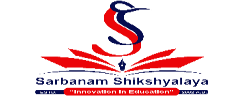 sIff– &							k"0ff{ÍM !)) pQL0ff{ÍM $)ljifoM g]kfnL Aofs/0f                                   ;do M @ M#) lDfk|Zg !_ tn lbOPsf zAbx?sf] cy{ n]v . 				-@=%_e'efu, gjLg, :d[lt, xf};nf, lgoltk|Zg @_ tn lbOPsf zAbx?nfO{ cy{ v''Ng] u/L jfSodf k|of]u u/ .		 -%_cfhLjg, 5xf/L, ;/f;/, t}klg, xfTtLsf] d'vdf lh/fk|Zg #_ sf]i7sdf ldNg] zAb 5fg]/ vfnL 7fpF e/ . 			-@=%_s_ …lr;f]Ú sf] ljk/LtfyL{ zAb ================= xf] . -tftf], 708f, ;'Vvf_v_ …v]nÚ sf] ;dfj]Zo zAb ====================== xf] . -yfn, rfdn, k'm6an_u_ …;"o{Ú sf] kof{ojfrL zAb ================ xf] . -slj, syf, /lj_3_ ===================== >'lt;dleGgfy{s zAb xf] . -l;tf–;Ltf, lxdfn–kxf8_ª_ …gf/LÚ sf] kof{ojfrL zAB ===================== xf] . -dflg;, :qL, k'?if_k|Zg $_ ;+of]hs s]nfO elgG5 < pbfx/0f ;lxt n]Vf\ . 		 -#_k|Zg %_ sf]i7sdf lbOPsf] ;Í]tsf cfwf/df jfSo kl/jt{g u/\ .	 -$_ s_ xfdL  laxfg ;a]/} p7\5f}F . -Psjrg_v_ tF u[xsfo{ u/\ . -;fdfGo cfb/_u_ pm u[xsfo{ u5{ . -k|yd k'?if_3_ pgL xfF;]/ af]lNyg\ . -k"lnª\u_k|Zg ^_ sf]i7sdf lbOPsf] lgb]{zg cg';f/ jfSo k'/f u/ .			 -@_s_ uf]kfn lrq ========================== . -agfpmM ;fdfGo jt{dfg_v_ 3/df ;fyLx? ========================= . -cfpM c1ft e"t_u_ s';'d uLt ============ . -ufpM ;fdfGo eljiot\_3_ k"l0f{dfn] syf ====================== . -n]v\M ;fdfGo e"t_k|Zg &_ tnsf /]vfª\lst zAbx?sf] kbju{ -gfd, ;j{gfd, ljz]if0f, lqmofkb, gfdof]uL, lqmofof]uL, ;+of]hs, ljidoflbjf]ws / lgkft_ 5'6\ofpm . 			    -@_cfxf Û xfdL t pQL0f{ eP5f}F lg yfxf kfof} <k|Zg *_ tnsf zAbx?nfO{ z'4 kf/]/ ;f/ .				    -#_ciffWo, gtLhf, xl;{t, ljzo, ifL;{s, d08]nfk|Zg (_ tnsf] cg'R5]b k9\g''xf];\ / cGTodf ;f]lwPsf k|Zgx?sf]] pQ/ n]Vf .     -%_ch''{gsf] af]nLjrg ld7f] lyof] . kl/>dL klg Tolts} lyof] . :s''nsf] glthf cfof] . ch'{g k/LIffdf k|yd eof] . k9fOsf cltl/Qm ljBfnon] cfof]hgf u/]sf sfo{qmdx?df ch'{g ;w}F efu lnGYof] . s'g} g s'g} :yfg k|fKt u/]/ k'/:sf/ kfP/} 5f]8\Yof] . :s'ndf u'?af u'?cfdfx? ch'{gsf] k|z+;f uy]{ . ljBfyL{ x'g' t ch''{g h:tf] . k'/:sf/ ljt/0f ;df/f]xdf klg ch'{gsf] cg'zf;g, k9fOk|ltsf] nufj, cltl/Qm lqmofsnfkdf kfPsf] ;kmntf cflbsf] rrf{ eof] . ch'{g pTs[i6 ljBfyL{ 7xl/of] .k|Zgx?Ms_ ch''{gsf] af]lnarg s:tf] lyof] <v_ ch'{g k/LIffdf s] eof] <u_ k''/:sf/ ljt/0f ;df/f]xdf ch''{gsf] s''g s''g kIfsf] rrf{ eof] <3_ ch'{g s:tf] ljBfyL{ 7xl/of] <ª_ ænufjÆ / æ;df/f]xÆ zAbsf] cy{ n]v .k|Zg !)_ JofVof u/ . 						-$_xfdLn] xfd|f] kl;gf :jb];df r'xfP/ cfˆg} df6f] dlnnf] agfpg'k5{ .k|Zg !!_ cfˆgf] ljBfnodf dgfPsf] jflif{s pT;jsf] aofg ub}{ ufpFdf a:g] ;fyLnfO{{ lr7L n]Vf . 								-$_k|Zg !@_ tnsf lbOPsf k|Zgx?sf] ;+lIfKt pQ/ n]Vf . 		-!@_s_ g]kfndf s] s] sf] pAhgL x'G5 <v_ ufpF k~rfotn] agfPsf] kfx'gf 3/ s:tf] lyof] <u_ lgzf / ;'l:dtfnfO{ s;n] clu|d z'esfdgf lbof] <3_ afnlnj;sf cj;/df /fhwfgLdf s;n] s] lbG5g\ .k|Zg !#_ g]N;g dG8]nf :jtGqtf, k|hftGq / dfgj clwsf/sf kIfdf n8\g] dxfg\ JolQm x'g\ eGg] egfOnfO{ k'li6 u/ . 					-*_k|Zg !$_ tnsf] s'g} Ps zLif{sdf !%) zAb;Ddsf] lgaGw n]Vg''xf];\ . 	-*_s_ k':tsfno	v_ lzIfsk|Zg !%_ PsfO k/LIff							 -!)_k|Zg !^_ x:tn]vg							 -%_k|Zg !&_ cg''zf;g 							 -%_k|Zg !*_ u[xsfo{							 -%_k|Zg !(_ df}lvs pQ/							 -%_k|Zg @)_ lgoldttf 							 -%_…;dfKtÚSarbanam ShikshyalayaGokarneshwor-06, Jorpati, KathmanduThird Terminal Examination-2079Class: 7                                                                                                  		 F.M=50Subject: O. Math                                                                          		 P.M=20                           Time:1hrs 15 minAttempt all the questions:Group’A’ 					[5x2=10]1.    a. What is Cartesian product?b. Find the value of x and y if (x,7)=(9,y)2.    a. What is trigonometry? b. What is hypotenuse?3.     a. Name the greek letters:  and  .b. Write the value of cos30 and tan60.4.    a. Find the value of sin245.b. Prove: Cos.tan=sin. 5.   a. Write distance formula.b. Add: 2CosA+4CosA+CosAGroup’B’					[8x2=16]6. Solve: a. Find BXA if A= and B=. b. Find the value of x. 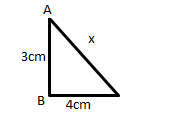 c. Prove: sec2.(1-sin2)=1.d. If (5a,7b) = (75,63) find the value of a and b.7. Solve:a. Find the distance between C(4,3) and D(-4, -3).b. Find the value of: Sin90+Cos60+Cot45.c. Prove: Sin230+Sin245+Cos245+Sin260=2.d. Find value of  if 4Sin22=3.Group’C’					 [4+5=9]8. If A=0, B=30 C=45, prove that :				[4]Cos(C-A)=CosC.CosA+SinC.SinA9. Prove the following points are vertices of square: 		[5]A(2,2), B(-1,6), C(-5,3), D(-2,-1)10. Class test							[5]11. Handwriting						[2]12. Discipline							[2]13. Regularity							[2]14. Assignment							[2]15. Oral							[2];j{gfd lzIffnouf]s0f]{Zj/–^, sf7df8f}+t]];|f] q}dfl;s k/LIff–@)&(sIff– &							 k"0ff{Í M !)) pQL0ff{ÍM $)ljifoM ;fdflhs÷d]/f] uf]s0f]{Zj/ 				;do M @ M#) lDf;d"x …sÚ -;fdflhs_k|Zg !_ clt 5f]6f] pQ? lbg'xf];\ .					 -%_s_ s:tf JolQmnfO{ /fli6«o lje"lt elgG5 <v_ ;Eotf eg]sf] s] xf] <u_ zflGtsf] cy{ n]Vg'xf];\ .3_ dlxnf clwsf/ eg]sf] s] xf] <ª_ ko{6g eg]sf] s] xf] <k|Zg @_ vfnL 7fpF eg'{xf];\ .						 -%_s_ l;Fhf ;Eotf g]kfnsf] s0ff{nL k|b]z cGtu{t =============== lhNnfdf kb{5 .v_ ahf/af6 s'g}klg j:t' pkef]u ug]{ JolQmnfO{ ============= elgG5 .u_ ljleGg k|of]hgsf] nflu pkof]u ug]{ kfgLsf] k|fs[lts ;|f]tnfO{ ============== elgG5 .3_ dflg;sf ltg–rf/ k':tfsf] kl/jf/nfO{ ============== kl/jf/ elgG5 .ª_ ================= eg]sf] qf; / eo/lxt ;b\efjk"0f{ jftfj/0f xf] .k|Zg #_ tnsf] tYofª\snfO{ :tDe lrqdf b]vfpg'xf];\ . 			-%_k|Zg $_ 5f]6f] pQ/ lbg'xf];\ . 					    -&x#=@!_s_ ;fdflhs ;d:of / ljs[ltsf sf/0fx? pNn]v ug'{xf];\ .v_ zfGt ;dfh / czfGt ;dfhljr ltg a'Fbfdf leGgtf b]vfpg'xf];\ .u_ 8f]nfhL k|yfsf] kl/ro lbg'xf];\ .3_ k[YjL gf/fo0f zfxnfO{ lsg /fi6«lktf elgPsf] xf] <ª_ l;Fhf ;Eotfsf] 5f]6f] kl/ro lbg'xf];\ .r_ s[lif / pBf]u Jofkf/ If]q;Fu s;/L ;DalGwt x'G5g\ < pbfx/0f ;lxt n]Vg'xf];\ .5_ ;r]t pkef]Qmfx?n] j:t'sf] pkef]u ubf{ Wofg lbg'kg]{ s'/fx?sf] ;"rL agfpg'xf];\ .k|Zg %_ g]kfnsf] gS;f agfO{ tnsf tYox? pko'Qm ;ª\s]t k|of]u u/L e/ .	    -$_s_ lrofv]tL x'g] If]q	v_ n'lDagL;d"x …vÚ -d]/f] uf]s0f]{Zj/_k|Zg ^_ clt 5f]6f] pQ/ lbg'xf];\ . 					     -%_s_ uf]s0f]{Zj/ gu/kflnsf slxn] 3f]if0ff ePsf] xf] <v_ b[li6sf]0f eg]sf] s] xf] <u_ ;sf/fTds b[li6sf]0f ePsf dflg;x?n] s:tf] Jojxf/ b]vfpF5g\ <3_ cflh{t rl/q eg]sf] s] xf] <ª_ ;lxb sf] x'g\ <k|Zg &_ 5f]6f] pQ/ lbg'xf];\ . 					       - ^x@=!@_s_ hu8f]n ;lxbkfs{ sxfF cjl:yt 5 <v_ of]u lzIffn] rl/q lgdf{0f ug{ s:tf] e"ldsf v]Nb5 <u_ gsf/fTds b[li6sf]0f ePsf dflg;sf] klxrfg s;/L ug{ ;lsG5 <3_ uf]s0f]{Zj/ gu/kflnsfsf] pkTosf If]qaf/] pNn]v ug'{xf];\ .ª_ JolQmdf wf/0ffsf] ljsf; s;/L x'G5 <r_ ;kmn hLjgofkg ug{ s] s] ug'{kb{5 <k|Zg *_ tnsf zAbx?sf] ljk/Lt cy{ vf]hL hf]8f ldnfpg'xf]'\';\ . 		      -#_s_ ;fb]{			v/fav_ ;'v			ckdfgu_ nfe			b'v3_ dfg			g;fb]{ª_ ;Tsf/		xfgLr_ c;n		lt/:sf/k|Zg (_ g]kfnsf] em08f agfpg'xf];\ / /Ë eg'{xf];\ . 			-%_k|Zg !)_ PsfO k/LIff 							-!)_k|Zg !!_ x:tn]vg 							-%_k|Zg !@_ cg''zf;g						       -%_k|Zg !#_ u[xsfo{ 							-%_k|Zg !$_ df}lvs pQ/ 							-%_k|Zg !%_ lgoldttf						        -%_…;dfKtÚSarbanam ShikshyalayaGokarneshwor-06, Jorpati, KathmanduThird Terminal Examination-2079Class: 7                                                                                                   	Subject: Science                                                                                      F.M=65			               						P.M=30                                                                                                    Time:2 hrs 15 minGroup'A' (Physics)				[12]1. Answer the following question 					[3x2=6]a. Write difference between distance and displacement?b. What is friction? Which things can be used to reduce friction.c. What is static electricity and current electricity?2. Give reasons.							[2x2=4]a. Lightning rod should be used in tall building.b. We should connect the cells in a series combination when we need a larger voltage.3. Draw the figure of series and parallel combination of cells. 		[2]Group'B(Chemistry)				 [9]4. Answer the following questions:  					[2x2=4]a. What is mixture? Write its type?b. Write the difference between compound and element. 5. Fill in the blanks: 							[5x1=5]a. There are …………… element in nature. b. Number of proton in a nucleus is called its ………… .c. The formation of mixture is ……………. change. d. Compound are formed by ………… change. e. The latin name of sodium is ……………… .Group'C' Biology				[14]6. Fill in the blanks 							[5x1=5]a. Variation in living beings is called...............................b. The main cause of water pollution is.............................c. .....................is the process of large number of people concentrating in a small area.d. The phenomenon of increasing earth’s temperature is called...............................e. Coal, petroleum and natural gases are ..............................7. State whether the following statements are true or false. 	           [5x1=5]a. Non - municipal solid waste consists of agriculture waste industrial waste.c. Kitchen waste is considered as hazardous waste.d. The principle of reducing wastes are regenerating reuse and recycling.e. proper solid waste collection is important for protecting of public health, safety   and environment quality.8. Answer the following question                                                                    [2x2=4]a. Write the difference between renewable and non-renewable natural resource.b. What are 3R’S of waste management?Group'D' Astronomy			[9]10. Answer the following questions:					[2x2=4]a. How are igneous rock formed? Write any four examples of igneous rock. b. Name the eight planet of solar system. 11. Match the followings.						[5x1=5]Column A 				Column Ba. Mercury 				largest planetb. Earth 				smallest planetc. Mars 					coldest planetd. Jupiter 				red planete. Neptune				living planetHealth				[20]11. Match the diseases with their symptoms. 				 [5x1=5]i. Chicken pox 		a. bloody cough with chest painii. Whooping cough 	b. dark cloudy urineiii. Tuberculosis 	c. rapid weight lossiv. Hepatitis B 		d. infection at your mouthv. HIV and AIDS 	e. veins popping upon skinf. rashes on sking. yellow skinh. red and blue face after coughing12. Write True or false.		 				       	[5x1=5]a. We can avoid all kinds of accidents.b. Following safety rules prevents many accidents.c. Asthma is caused by polluted air.d. Whooping cough is caused by virus.e. Hepatitis B is caused by bacteria.13. Answer the following questions. 					 [5x2=10]a. What do you mean by first aid? Why do we need first aid?b. Write the symptoms and preventive method of HIV and AIDS.c. What type of preventive measures can be used to avoid road accidents?        Write in seven points.d. Why is polluted air harmful for us? What are the ways to keep our air clean.e. What is nutrition? Mention two functions of protein.14. Class test 								[10]15. Discipline 								[5]16. Regularity								[5]17. Assignment							   	 [5]18. Handwriting							[5]19. Oral								[5]***GOOD LUCK***You too. Bye.I’ll call you before I book my return ticket.Let’s come back together if possible.And where are you off to?Oh, Binod! you here!lj=;+=k'?ifDlxnf@)#@$%#)@)$@%%#%@)%@^@$%@)^@&%^)